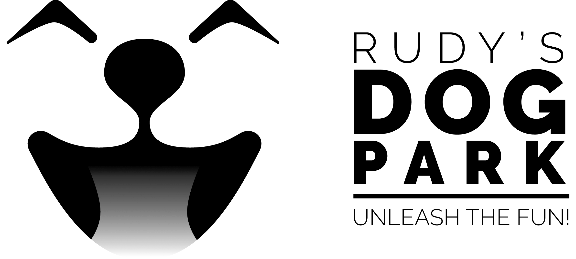 MEMBERSHIP APPLICATION              PROCESSPrint, complete, and sign the application form, the rules form, and the liability release form. Mail completed forms, check or money order, and veterinary records to the following address:Rudy’s Dog ParkP.O. Box 788Winona Lake, IN 46590New members will be issued a unique access fob once all the paper work is vetted and deemed to be complete. Please note access fobs are $15.00 to replace. Our  dedicated  volunteers process the approvals; please allow them a few days.Fees: Membership is for 12 months from the time you join.  Membership fee is $50 for the first dog and $25 for each additional dog, up to a three dog maximum.   Please be aware that for safety reasons, no more than two dogs per person may be in the park during any visit.Just a few notes about your park:Primary Objective - The intent of the park is to provide a safe, fun environment for dogs and their owners to socialize and exercise.Vision for the property - Is that it will be a destination, which will foster community interaction with the focus on healthy dog activities.Philosophy – This park is about having fun. The park is for, about and run by its members. There are no paid or non-paid employees, managers or police. If there are problems the members of the park must find solutions on their own. In the event of an emergency please call 911.RUDY’S DOG PARKCorner of East County Road 300 North and North County Road 100 East, Warsaw, IN 46590 (Entrance is located west of the corner on 300N)Membership Application(Please print)Name:		 Address:		 City, State, Zip:  		  Email Address:		Home Phone: __________________  Cell Phone:  __________________  Work Phone:  ____________________Membership is for 12 months from the time you join.  The membership fee is $50.00 for the first dog, and $25.00 for each additional dog, up to a 3 dog maximum.  (Be aware that for safety reasons, no more than two dogs, per person, may be in the park during any visit.) In addition to this form each member must submit signed copies of the Rules and Liability Forms as well as copies of each dog’s vaccination and test records from their veterinarian.Please mail this form, a signed copy of Rules and Liability forms, and your proof of vaccinations and negative heartworm and intestinal parasite tests to: Rudy’s Dog Park, Post Office Box 788, Winona Lake, IN 46590 - along with your check or money order based on the above fees.RUDY’S DOG PARK RULES FORMDogs:NOTE:  YOU ARE RESPONSIBLE FOR ANY DAMAGE, INJURY, OR ILLNESS YOUR DOG MAY CAUSE TO ITSELF, OTHER DOGS, OTHER PEOPLE, OR YOURSELF. IF YOU ARE NOT WILLING TO ACCEPT THIS LIABILITY COMPLETELY, PLEASE LEAVE.Park hours are dawn to dusk. Only members are allowed in the park.Must wear permanent ID, soft collar and dog park ID. No choke, spike or chain collars, no retractable leashes.Unregistered dogs are not allowed. If you let one in you have accepted full responsibility and liability for the dog’s actions.Dogs in heat and sick dogs not allowed.Dogs must be current on vaccines: Rabies, distemper, parvo and Bordetella. Puppies not allowed if not fully immunized.Dogs must have a current negative heartworm test and negative intestinal parasite test.Dogs behaving aggressively must be removed.Dogs deemed aggressive may be banned from park & owner will forfeit membership without refundOnly dogs may swim in the pond (when that becomes available).You must provide water for your dog as none is available at this time at the park.Owners:You must always have your access code to enter and leave the park.Dogs must be supervised at all times by person 18 years or older. Children under 4 feet tall are not permitted in the park at any time.For safety reasons, no more than two dogs per person may be in the park during any visit Access codes are not transferable between owners.Unleash only in designated unleash area.Always have a leash available to use if required.Always clean up after your dog.No smoking or other tobacco products in the park.No food (human or animal) is permitted in park.No alcohol is permitted in the park. Non-alcoholic beverages permitted in plastic containers only.Failure to observe park rules will result in cancellation of your membership without refund.The dog park is for, about and run by its members. There are no managers or police. All problems must be solved by those experiencing them.I HAVE CAREFULLY READ THE DOG PARK RULES AND AGREE TO ABIDE BY THEM.Signature	DateRECOMMENDATIONS: ●This park belongs to the members, leave it in better condition and cleaner than when you found it. ● Bring enough water for your dog and some to share. ● Protect against heat stroke.  ● Predict exhaustion and enforce preventive rest periods. ● Neutering, especially of males, helps avoid aggression. ● Volunteer to help by contacting Lake City Animal Clinic (267-8511)RUDY’S DOG PARK RELEASE OF LIABILITYNote: Although entry codes are only given to members whose dogs have the proper vaccinations, no one can control what happens after that. The vaccinations might expire, or people may let in dogs other than those they listed on their application. The park is wild, like any other outdoor space. The presence of natural dangers cannot be controlled. Please carefully read the below before signing.We hereby acknowledge that my family voluntarily has applied to participate and use, with our dogs, Rudy’s Dog Park. We understand that unleashing our dogs and being physically present inside RDP necessarily involves risks of injury to ourselves, our dogs, other people and other dogs, which risks are entirely our responsibility. We expressly assume all these risks. We further acknowledge that dogs, irrespective of their training and past behavior or characteristics, may act or react unpredictably at times, based upon instinct or circumstances, and we agree to assume the risk of injury to us, any individual accompanying us in RDP, other people, our dogs and other dogs. We understand that this risk may come from fierce, vicious, aggressive, and dangerous dogs which may be present in RDP. We further understand and assume the risk that not all dogs present in RDP have received the Rabies vaccination as required by law, and that not all dogs have been vaccinated for Distemper or Parvo, all of which could result in injury to us and our dogs. Additional risks include but are not limited to dog fights, dog bites, and injuries to humans and dogs; dog theft or unlawful capture; dog escape over or under fences; plants and or water sources in the park that may be poisonous to dogs; park vegetation may have burrs or seeds that could become tangled in a dog’s coat or lodge in a dog’s feet, ears, nose, or eyes; mosquitoes, ticks, chiggers, fleas, or other insects may be present; wild animals such as skunks, raccoons, opossums, foxes, and stray dogs could be present in the park, all of which might injure or infect our dogs. We understand and accept all additional risks.We understand that no agent, employee, or volunteer of RDP will supervise RDP at any time. We further understand that RDP does not assume liability for loss, damage, or any kind of injury sustained by any human or dog while using the park. We therefore expressly assume all risks associated with using RDP, as well as fixtures and equipment located therein, in an unsupervised manner.By signing this release of liability and using RDP we hereby fully and forever release and discharge RDP, their employees, volunteers, and agents from any claims, demands, damages, rights of action, or causes of action present and future, whether the same be known or unknown, anticipated or unanticipated, resulting from or arising out of our use or intended use of RDP. We fully and forever release and discharge RDP and its employees, agents, and volunteers from any and all negligent acts and omissions in the same, and intend to be legally bound by this release.I have carefully read this release of liability, and understand and fully agree with its contents. We also have received a copy of the rules for use, etiquette for dog owners, and recommendations for owners and agree to abide by those rules.THIS IS A RELEASE OF LIABILITY. DO NOT SIGN IF YOU DO NOT UNDERSTAND OR DO NOT AGREE WITH ITS TERMS.Signature	DatePrinted Name	Rudy's Dog Park Photo Release FormRudy's Dog ParkP.O. Box 788Winona Lake, IN  46590Permission to Use Photograph Subject:Location:  	I grant to Rudy's Dog Park, its representatives and employees the right to take photographs of me and my property in connection with the above-identified subject.  I authorize Rudy's Dog Park, its assigns and transferees to copyright, use and publish the same in print and/or electronically.I agree that Rudy's Dog Park may use such photographs of me with or without my name and for any lawful purpose, including for example such purposes as publicity, illustration, advertising, and Web content.I have read and understand the above:Signature  	Printed name  	Organization Name (if applicable)  	Address  	Date  	Signature, parent or guardian  	  (if under age 18)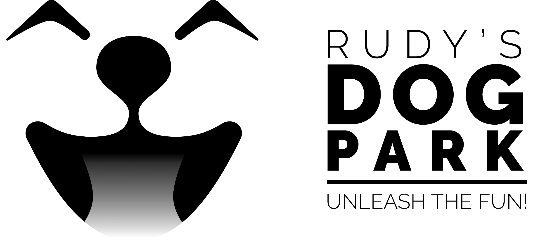 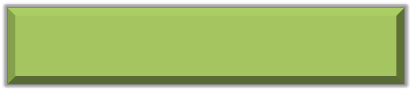 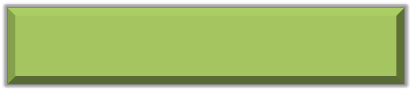 On Your First VisitPrepare for your dog’s first visit by exploring the dog park without your dog. Enter the off- leash area, walk around, and feel free to ask questions of anyone in the park. Then, when you bring your dog for the first time, you will be prepared to guide your dog appropriately and less likely to walk into surprises.The first time your dog comes to the park, try to visit at a relatively quiet time of day so that your dog can experience this new place without being overwhelmed by potential playmates. Most parks experience peak usage early in the morning, after work hours on weekdays and at midday on weekends; regular users of the Rudy's Dog Park can tell you when it tends to be most busy or quiet.When you arrive, stand outside the fence and watch the dogs inside the off-leash area for a few minutes before you enter it. Ask yourself the following questions before deciding to enter:Does your dog already know any of the dogs in the park?Are they playing in a manner that is comfortable for your dog?Does your dog look keen to enter or reluctant?If your dog seems afraid or reluctant to enter, remember that it is better to leave and come back at another time rather than set your dog up for trouble on the first visit. If you decide to enter the off-leash area proceed through the double-gated entrance as described in the section entering and exiting the Park.Be aware that dogs that are already in the larger fenced-in area will likely gather around the gate to “meet and greet” your dog.Allow your dog to remain in the enclosed area for a few minutes until the other dogs retreat from the entrance area.When you AND your dog feel comfortable, open the second gate and let your unleashed dog enter the play area (leashed dogs tend to become frightened or defensive if suddenly surrounded by other dogs).Close the second gate behind you and follow your dog into the play area.On Every VisitBefore entering, assess how many dogs are already playing in the park, the intensity of the play, and whether their owners are paying attention. Does this look like an appropriate situation for your dog? If not, come back at another time. If you decide to go in, please turn off your cell phone so that it cannot distract your attention from your dog.The entry and exit to both the “Large" and “Small” off-leash areas are double-gated. If someone is entering / exiting in front of you, wait until the area is clear and both gates are secure before entering.  Do not enter or exit as a group.Inside the park, keep moving. Dogs tend to play more when their owners are in motion. An owner standing or sitting in one place makes it more likely for a dog to guard the surrounding space. While your dog plays, stay engaged: call your dog periodically, praise and reward, and then say, “Go play!” to put what he is going to do on your queue. Have your dog take occasional breaks from play to make over-arousal less likely.Many dogs pay acute attention to who is entering a dog park, and sometimes dogs will bunch up at the entryway as another is entering. If an entering dog is swarmed and feels threatened, a fight can erupt. The person inside the entryway should wait until the dogs disperse or the owners inside the off-leash area call their dogs away from the gate before allowing the dog(s) in.If another dog owner is not following the posted rules, politely approach that person and ask for cooperation. It may be more comfortable if you ask another dog owner to accompany you. You are the only person who is responsible for your dog’s safety and well-being, and all of us are responsible for the well-being of the park.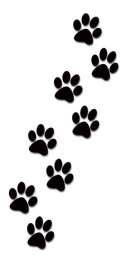 When you leave, leash your dog in the double-gated vestibule before exiting. Afterward, it's always a good idea reflect on your experience. What did your dog learn? What did you learn? Is there anything I can or should do at my next visit to improve upon the experience for both me and my dog?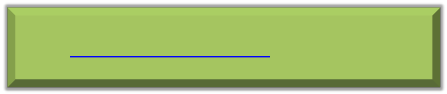 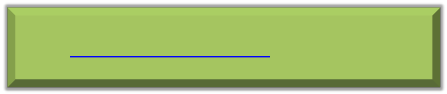 Dog #1Dog #2Dog #3Dog’s NameDate of BirthBreedApproximate WeightMale or FemaleSpay or NeuteredRudy’s Dog Park Office Use ONLY – DO NOT WRITE BELOWRudy’s Dog Park Office Use ONLY – DO NOT WRITE BELOWRudy’s Dog Park Office Use ONLY – DO NOT WRITE BELOWRudy’s Dog Park Office Use ONLY – DO NOT WRITE BELOWDog #1Dog #2Dog #3Proof of Vaccinations:RabiesFecal ExamHeartworm TestParvoDistemperBordetella